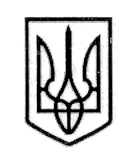                                                 У К Р А Ї Н А                             ПРОЄКТ     СТОРОЖИНЕЦЬКА МІСЬКА РАДА ЧЕРНІВЕЦЬКОГО РАЙОНУ ЧЕРНІВЕЦЬКОЇ ОБЛАСТІXVIIІ позачергова сесія  VIIІ скликанняР І Ш Е Н Н Я №      -18/202203 лютого 2022 року                                                                          м. СторожинецьПро внесення змін до  Програми надання допомогихворим із хронічною нирковою недостатністю,які отримують програмний гемодіаліз на 2022-2024 роки         Розглянувши звернення хворих із хронічною нирковою недостатністю, які проживають на території Сторожинецької міської територіальної громади,   Красноїльської селищної територіальної громади, Петровецької сільської територіальної громади та отримують програмний гемодіаліз,  відповідно до Закону України «Основи законодавства України про охорону здоров'я», Закону України «Про місцеве самоврядування в Україні», постанови Кабінету Міністрів України від 17 серпня 1998 року №1303 «Про впорядкування безоплатного та пільгового відпуску лікарських засобів за рецептами лікарів у разі амбулаторного лікування окремих груп населення та за певними категоріями захворювань», клопотання головного лікаря комунального некомерційного підприємства «Сторожинецький центр первинної медичної допомоги» Сторожинецької міської ради Олега ТРИКОЛІЧА, від 21 січня 2022 року № 10,                                          міська  рада вирішила:1.   Внести зміни до Програми надання допомоги хворим із хронічною нирковою недостатністю, які отримують програмний гемодіаліз на 2022-2024 роки, (далі – Програма), виклавши в новій редакції: розділ 1 «Загальна характеристика Програми», розділ 2 «Проблеми, на розв’язання яких спрямована Програма», розділ 6 «Ресурсне забезпечення Програми», розділ 7 «Показники продукту Програми», розділ 8 «Напрями діяльності та заходи Програми» (додаються).2. Координацію робіт, пов'язаних з виконанням Програми, покласти на головного лікаря комунального некомерційного підприємства «Сторожинецький центр первинної медичної  допомоги» Олега ТРИКОЛІЧА.            Продовження рішення ХVIII позачергової сесії міської ради від 03.02.2022 року №____  3. Фінансовому відділу Сторожинецької міської ради на 2022-2024 роки, передбачити фінансування витрат, пов’язаних з виконанням Програми.           4. Контроль за виконанням даного рішення покласти на першого заступника Сторожинецького міського голови Ігоря БЕЛЕНЧУКА та постійну комісію з питань фінансів, соціально-економічного розвитку, планування, бюджету міської ради (Л.РАВЛЮК). Сторожинецький міський голова                                     Ігор МАТЕЙЧУКВиконавець:   Начальник відділу соціальногозахисту   населення                                                                  Інна МУДРАКПогоджено:Секретар міської ради                                                              Дмитро БОЙЧУКПерший заступник міського голови 	        Ігор БЕЛЕНЧУКПровідний спеціаліст відділу  організаційної та кадрової роботи                                                                    Ілля ПЕНТЕСКУЛ Начальник юридичного відділу                                               Олексій КОЗЛОВНачальник відділу документообігу                                         Микола БАЛАНЮКта контролю               Додаток до                                                                                 рішення ХVIII позачергової                                                                       сесії Сторожинецької                                                                                                            міської ради VІІІ скликання                                                                                     від 03.02.2022 №         -18/2022Загальна характеристика Програми2. Проблеми, на розв’язання яких спрямована Програма        Програма надання допомоги хворим із хронічною нирковою недостатністю, які проживають на території Сторожинецької міської територіальної громади,   Красноїльської селищної територіальної громади, Петровецької сільської територіальної громади та отримують програмний гемодіаліз на 2022-2024 роки (далі Програма) розроблена у межах норм Конституції України, законів України, Указів Президента України, постанов, розпоряджень Кабінету Міністрів України, відповідно Закону України «Про місцеве самоврядування в Україні».        Станом на сьогоднішній день, на території Сторожинецької міської територіальної громади проживають 4 (четверо) хворих, Красноїльської селищної територіальної громади -  3 (троє) хворих, Петровецької сільської територіальної громади – 1 (один) хворий з хронічною нирковою недостатністю, які отримують програмний гемодіаліз на базі КНП «Сторожинецька багатопрофільна лікарня інтенсивного лікування» Сторожинецької міської ради (6 хворих) та Чернівецької обласної клінічної лікарні (1 хворий). Ці хворі за станом здоров’я змушені пожиттєво, тричі на тиждень, проходити процедуру гемодіалізу (підключення до апарату штучної нирки). У результаті ці люди втрачають можливість забезпечити собі повноцінне життя у суспільстві, що значною мірою позначається як на моральній, так і на матеріальній сторонах їхньої життєдіяльності.          Цією Програмою передбачається надання цільової грошової допомоги хворим із хронічною нирковою недостатністю для відшкодування витрат на ліки та проїзд.6. Ресурсне забезпечення ПрограмиФінансування Програми здійснюється в межах видатків, передбачених на її виконання.                                                                                                                тис. грн.7. Показники продукту Програми8. Напрями діяльності та заходи Програми на 2022-2024 рокиСекретар Сторожинецької міської ради                          Дмитро БОЙЧУК1Ініціатор розроблення Програми:КНП «Сторожинецький центр первинної медичної  допомоги», (далі - КНП «Сторожинецький ЦПМД»)2Дата, номер та назва розпорядчого документа органу виконавчої влади про розроблення Програми-3Розробник ПрограмиКНП «Сторожинецький ЦПМД»4Співрозробники  ПрограмиВідділ соціального захисту населення Сторожинецької міської ради5Відповідальний виконавець ПрограмиКНП «Сторожинецький ЦПМД»6Учасники Програмихворі, що отримують програмний гемодіаліз7Термін реалізації Програми2022-2024 роки8Перелік місцевих бюджетів, які беруть участь у виконанні ПрограмиСторожинецької міської ради,Красноїльської селищної ради,Петровецької сільської ради9Загальний прогнозний обсяг потреби у коштах, необхідних для реалізації Програми, з них:2235,24 тис. грнкошти Сторожинецької міської ради1136,26 тис. грнкошти Красноїльської селищної ради826,47 тис.грн.кошти Петровецької сільської ради272,51 тис. грн.10Основні джерела фінансування Програмибюджети Сторожинецької міської ради,Красноїльської селищної ради,Петровецької сільської радиДжерела фінансування ПрограмиОрієнтовний обсяг коштів, які пропонується залучити на виконання ПрограмиОрієнтовний обсяг коштів, які пропонується залучити на виконання ПрограмиОрієнтовний обсяг коштів, які пропонується залучити на виконання ПрограмиВсього витрат на виконання ПрограмиДжерела фінансування Програми202220232024Всього витрат на виконання Програми12345Обсяг ресурсів, всього,у т.ч.:675,24742,84817,162235,24бюджет Сторожинецької міської ради343,26377,60415,401136,26бюджет Красноїльської селищної ради249,66274,68302,13826,47бюджет Петровецької сільської ради82,3290,5699,63272,51№ п/пНазва показникаОдиниця виміруВихідні дані на початок дії ПрограмиВихідні дані на початок дії ПрограмиОчікувальні результати, по рокахОчікувальні результати, по рокахОчікувальні результати, по рокахОчікувальні результати, по рокахОчікувальні результати, по рокахОчікувальні результати, по рокахОчікувальні результати, по рокахОчікувальні результати, по рокахВсього за період дії Програми (або до кінця дії програми)№ п/пНазва показникаОдиниця виміруВихідні дані на початок дії ПрограмиВихідні дані на початок дії Програми20222022202220232023202320242024Всього за період дії Програми (або до кінця дії програми)12344555666778І. Показники продукту ПрограмиІ. Показники продукту ПрограмиІ. Показники продукту ПрограмиІ. Показники продукту ПрограмиІ. Показники продукту ПрограмиІ. Показники продукту ПрограмиІ. Показники продукту ПрограмиІ. Показники продукту ПрограмиІ. Показники продукту ПрограмиІ. Показники продукту ПрограмиІ. Показники продукту ПрограмиІ. Показники продукту ПрограмиІ. Показники продукту ПрограмиІ. Показники продукту Програми1.Кількість хворих , яких буде забезпечено лікарськими засобами  особи8888888888Кількість хворих, яких буде забезпечено лікарськими засобами в повному обсязі орієнтовно становить 8 осібІІ. Показники ефективності ПрограмиІІ. Показники ефективності ПрограмиІІ. Показники ефективності ПрограмиІІ. Показники ефективності ПрограмиІІ. Показники ефективності ПрограмиІІ. Показники ефективності ПрограмиІІ. Показники ефективності ПрограмиІІ. Показники ефективності ПрограмиІІ. Показники ефективності ПрограмиІІ. Показники ефективності ПрограмиІІ. Показники ефективності ПрограмиІІ. Показники ефективності ПрограмиІІ. Показники ефективності ПрограмиІІ. Показники ефективності Програми1.Забезпеченість хворих лікарськими засобами з хронічною нирковою недостатністю%100100100100100100100100100100Забезпеченість хворих лікарськими засобами з хронічною нирковою недостатністю лікарськими засобами на період дії Програми досягатиме 100%2.Середня вартість забезпечення одного хворого з хронічною нирковою недостатністю лікарськими засобами в ріктис. грн.76,3076,3076,3076,3083,9383,9383,9392,3392,3392,33Забезпеченість хворих лікарськими засобами з хронічною нирковою недостатністю лікарськими засобами на період дії Програми досягатиме 100%ІІІ. Показники якості ПрограмиІІІ. Показники якості ПрограмиІІІ. Показники якості ПрограмиІІІ. Показники якості ПрограмиІІІ. Показники якості ПрограмиІІІ. Показники якості ПрограмиІІІ. Показники якості ПрограмиІІІ. Показники якості ПрограмиІІІ. Показники якості ПрограмиІІІ. Показники якості ПрограмиІІІ. Показники якості ПрограмиІІІ. Показники якості ПрограмиІІІ. Показники якості ПрограмиІІІ. Показники якості Програми1.Покращення матеріального стану хворих для своєчасного проходження курсів програмного гемодіалізу, супутнього лікування, що збільшить тривалість життя хворих%100100100100100100     100     100     100  100Покращення матеріального стану хворих для своєчасного проходження курсів програмного гемодіалізу, супутнього лікування, що збільшить тривалість життя хворих досягатиме 100%№ п/пПерелік заходів ПрограмиВиконавціДжерела фінансуванняОрієнтовні обсяги фінансування, у тому числі по роках (тис. грн.)Орієнтовні обсяги фінансування, у тому числі по роках (тис. грн.)Орієнтовні обсяги фінансування, у тому числі по роках (тис. грн.)Очікуваний результат№ п/пПерелік заходів ПрограмиВиконавціДжерела фінансування202220232024Очікуваний результат1.Придбання лікарських засобів для хворих  із хронічною нирковою недостатністю, що отримують програмний гемодіаліз КНП «Сторожинецький ЦПМД»бюджет Сторожинецької міської ради312,78344,07378,52Забезпечення лікарськими засобами хворихіз хронічною нирковою недостатністю, що отримують програмний гемодіаліз1.Придбання лікарських засобів для хворих  із хронічною нирковою недостатністю, що отримують програмний гемодіаліз КНП «Сторожинецький ЦПМД»бюджет Красноїльської селищної ради223,2245,52270,09Забезпечення лікарськими засобами хворихіз хронічною нирковою недостатністю, що отримують програмний гемодіаліз1.Придбання лікарських засобів для хворих  із хронічною нирковою недостатністю, що отримують програмний гемодіаліз КНП «Сторожинецький ЦПМД»бюджет Петровецької сільської ради74,481,8490,03Забезпечення лікарськими засобами хворихіз хронічною нирковою недостатністю, що отримують програмний гемодіаліз2.Оплата проїздуКНП «Сторожинецький ЦПМД»бюджет Сторожинецької міської ради30,4833,5336,88Забезпечення  оплати проїзду хворихіз хронічною нирковою недостатністю2.Оплата проїздуКНП «Сторожинецький ЦПМД»бюджет Красноїльської селищної ради26,4629,1632,04Забезпечення  оплати проїзду хворихіз хронічною нирковою недостатністю2.Оплата проїздуКНП «Сторожинецький ЦПМД»бюджет Петровецької сільської ради7,928,729,6Забезпечення  оплати проїзду хворихіз хронічною нирковою недостатністю3.Забезпечення підвищення кваліфікації лікарів  на базі ОКУ «Чернівецька обласна клінічна лікарня»КНП «Сторожинецький ЦПМД»Не потребує фінансування111Підвищеннякваліфікаціїлікарів зпитань спостереження хворих, які отримують програмний гемодіалізВСЬОГО675,24742,84817,16